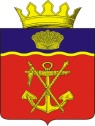 АДМИНИСТРАЦИЯКАЛАЧЁВСКОГО МУНИЦИПАЛЬНОГО РАЙОНА                       ВОЛГОГРАДСКОЙ ОБЛАСТИ			 П О С Т А Н О В Л Е Н И Еот 22.10.2018 г.								 № 986О внесении изменений в постановление администрацииКалачевского муниципального района от 27.04.2010 года № 771«О комиссии администрации Калачевского муниципального района Волгоградской области по противодействию коррупции»В связи с кадровыми изменениями,постановляю:1. Внести изменения в постановление администрации Калачевского муниципального района от 27.04.2010 № 771 «О комиссии администрации Калачевского муниципального района Волгоградской области по противодействию коррупции» (далее - Постановление):1.1. Приложение №1 к Постановлению изложить в новой редакции согласно приложению № 1 к настоящему постановлению.1.2. Приложение №2 к Постановлению изложить в новой редакции согласно приложению № 2 к настоящему постановлению.2. Контроль  исполнения настоящего постановления оставляю за собой.Глава Калачёвского муниципального района                                                                    П.Н. Харитоненко	Приложение № 1	Утверждено постановлением администрации Калачевского муниципального районаот 22.10.2018 г. № 986СОСТАВкомиссии администрации Калачевского муниципального района Волгоградской области по противодействию коррупцииПриложение № 2Утвержденопостановлениемадминистрации Калачевскогомуниципального районаот 22.10.2018 № 986ПОЛОЖЕНИЕо комиссии по противодействию коррупции администрации Калачевского муниципального района Волгоградской области1. Общие положения1.1. Комиссия по противодействию коррупции администрации Калачевского муниципального района Волгоградской области (далее - комиссия) является совещательным органом, осуществляющим координацию деятельности структурных подразделений администрации Калачевского муниципального района Волгоградской области (далее – администрация) и их взаимодействия с органами исполнительной власти Волгоградской области по реализации государственной политики в области противодействия коррупции, выявления и устранения причин и условий ее возникновения.1.2. Комиссия в своей деятельности руководствуется Конституцией Российской Федерации, федеральными конституционными законами, федеральными законами, указами и распоряжениями Президента Российской Федерации, постановлениями и распоряжениями Правительства Российской Федерации, иными правовыми актами Российской Федерации, законами и правовыми актами Волгоградской области, Уставом Калачевского муниципального района Волгоградской области, правовыми актами администрации Калачевского муниципального района Волгоградской области, а также настоящим Положением.1.3. Основными задачами комиссии являются:- координация деятельности структурных подразделений администрации и их взаимодействия с органами исполнительной власти Волгоградской области по реализации государственной политики в области противодействия коррупции;- контроль за реализацией мероприятий, предусмотренных планом по противодействию коррупции в администрации;- профилактика коррупции, устранение причин и условий, способствующих ее проявлению;- анализ эффективности работы структурных подразделений администрации в сфере профилактики коррупции, подготовка предложений по совершенствованию работы;- анализ деятельности администрации в целях выявления причин и условий, способствующих возникновению и распространению коррупции;- подготовка предложений главе Калачевского муниципального района Волгоградской области по совершенствованию правовых, экономических и организационных механизмов функционирования администрации в целях устранения причин и условий, способствующих возникновению и распространению коррупции, в том числе разработка проектов правовых актов администрации;- разработка мер по усилению контроля, в том числе общественного, за соблюдением законодательства Российской Федерации о муниципальной службе;- организация проверок деятельности структурных подразделений администрации с целью выявления коррупционной составляющей при осуществлении контрольных функций и разрешительной деятельности;- выработка мер по совершенствованию работы с поступающими обращениями и жалобами граждан;- решение иных задач, предусмотренных действующим законодательством Российской Федерации, по противодействию коррупции.1.4. Для осуществления своих задач комиссия имеет право:- запрашивать и получать в установленном порядке от структурных подразделений администрации и должностных лиц документы и материалы, необходимые для работы комиссии;- привлекать для участия в заседаниях комиссии должностных лиц и специалистов структурных подразделений администрации, а также представителей организаций и общественных объединений (по согласованию);- запрашивать от структурных подразделений администрации, муниципальных предприятий и учреждений отчеты о принимаемых мерах по противодействию коррупции;- вносить в установленном порядке предложения по вопросам, требующим решения главы Калачевского муниципального района Волгоградской области по противодействию коррупции.1.5. Комиссия осуществляет свою деятельность в соответствии с годовым планом работы, утверждаемым председателем комиссии.1.6. Комиссия имеет бланк со своим наименованием.2. Порядок работы комиссии2.1. Состав комиссии формируется и утверждается постановлением администрации.2.2. В состав комиссии входят председатель, заместитель председателя, секретарь и члены комиссии.2.3. Председатель комиссии осуществляет общее руководство деятельностью комиссии, дает поручения членам комиссии по вопросам, отнесенным к ее компетенции, ведет заседания комиссии, представляет комиссию по вопросам, отнесенным к ее компетенции.2.4. В отсутствие председателя комиссии ее работой руководит заместитель председателя комиссии.2.5. Члены комиссии обладают равными правами при подготовке и обсуждении рассматриваемых на заседании вопросов.2.6. Члены комиссии имеют право:- выступать на заседаниях комиссии, вносить предложения по вопросам, входящим в компетенцию комиссии;- знакомиться с документами и материалами комиссии, непосредственно касающимися деятельности комиссии в области противодействия коррупции.2.7. Заседания комиссии проводятся не реже одного раза в квартал. Члены комиссии извещаются о дате очередного заседания за десять дней до дня заседания комиссии с приложением повестки заседания.2.8. Заседание комиссии считается правомочным, если на нем присутствует более половины его членов.2.9. Решения комиссии принимаются большинством голосов от числа членов комиссии, присутствующих на заседании. При равенстве голосов решающим является голос председателя комиссии.2.10. Заседание комиссии оформляется протоколом, который подписывается председателем комиссии и секретарем комиссии.На основании решений комиссии могут подготавливаться проекты правовых актов администрации, которые представляются на рассмотрение в установленном порядке.2.11. Секретарь комиссии:- обеспечивает подготовку и проведение заседания комиссии;- оказывает организационную и методическую помощь руководителям структурных подразделений администрации по подготовке материалов к заседанию комиссии;- оформляет решения комиссии, все необходимые документы для реализации решений комиссии;- обеспечивает информирование членов комиссии и лиц, приглашенных на заседание, о дате, времени и месте проведения заседания комиссии;- выполняет иные поручения председателя комиссии, связанные с обеспечением деятельности комиссии.2.12. Организационное обеспечение деятельности комиссии осуществляет организационно-технический отдел администрации.Харитоненко Петр Николаевич - глава Калачевского муниципального района Волгоградской области, председатель комиссии;Земскова Наталья Петровна - первый заместитель главы Калачевского муниципального района Волгоградской области, заместитель председателя комиссии;Заркова Виктория Игоревна- главный специалист-юрисконсульт правового отдела администрации Калачевского муниципального района Волгоградской области, секретарь комиссии;Члены комиссии:Аносов Алексей Васильевич- руководитель следственного отдела по Калачевскому району СУ СК РФ по Волгоградской области (по согласованию);Лукшин Александр Иванович- начальник отдела по ЧС и ГО администрации Калачевского муниципального района Волгоградской области;Мингалеева Светлана Викторовна- председатель комитета бюджетно-финансовой политики и казначейства администрации Калачевского муниципального района Волгоградской области;Миронова Анна Юрьевна - начальник организационно-технического отдела администрации Калачевского муниципального района Волгоградской области;Попов Виталий Владимирович- начальник правового отдела администрации Калачевского муниципального района Волгоградской области;Сарычева Анастасия Викторовна - специалист по муниципальной службе и работе с кадрами администрации Калачевского муниципального района 